Новости строительной индустрииКомпания «Байкальский газобетон» совместно с компаниями «Краспан» и «Fisher» провела серию испытаний крепления навесных фасадных систем на основание из автоклавного газобетона.19 сентября 2014 года состоится семинар по итогам проведенной работы, на котором специалисты компаний «Краспан», «Fisher» и «Байкальский газобетон» представят заключения и рекомендации по монтажу навесных фасадных систем на основание из автоклавного газобетона плотностью D700, D600, D500, D400.Приглашаем проектировщиков, застройщиков и заказчиков посетить семинар, который будет проходить 19 сентября 2014 г. по адресу: г. Иркутск, бульвар Гагарина 44, отель «Иркутск» (бывш. «Интурист»), основной конференц-зал. Время проведения семинара: с 15.00 до 17.00. Вход свободный.Подробности Вы можете уточнить по телефону 8 (3952) 783 783Картинкой к новости будет пригласительная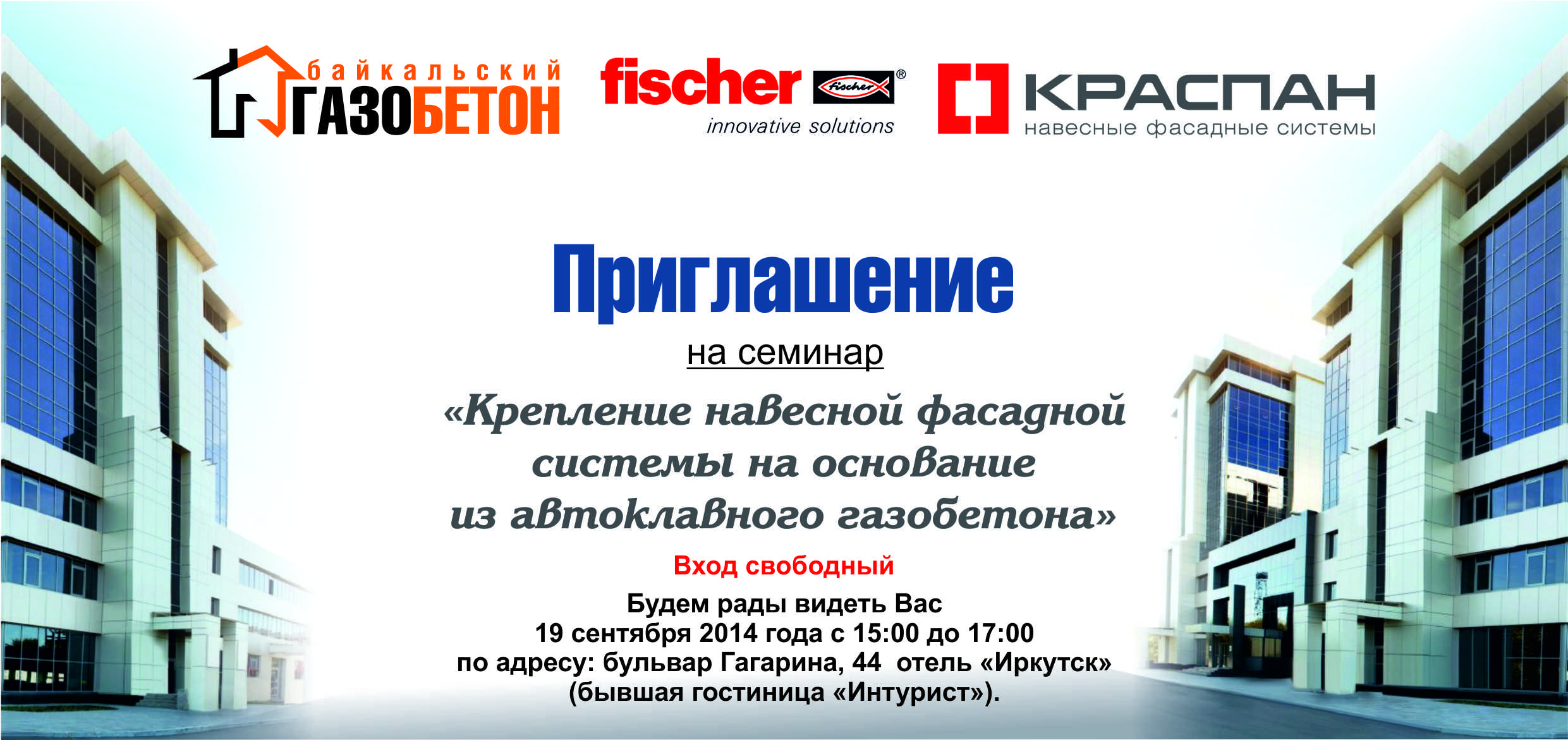 